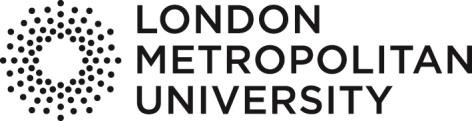 Print Credit Refund Policy   Author: Oliver HolmesVersion:  1Date:  28th March 2018Document ControlChanges History		Related Documents		AuthorisationRe-credit for spoilt prints or machine errorYou can request a re-credit for spoilt prints caused by machine error. The  University does not offer any cash refunds for spoilt prints.  If you have had a problem printing for one of the following reasons:  • 	Paper jam.  • 	Low toner, with resulting poor quality.  
• 	Gobbledygook (nonsense) printing.  • 	Printer Error   Please contact the IT service-desk immediately with the faulty output or details of your problem. Your print credit account will be adjusted to compensate for the credit lost. Depending on the value of your claim this may take up to one week to process. Please ensure that you are given a call reference number in case you need to query your request. All decisions for refunds are made by the Print Centre or their delegates.  You will not receive a refund if the error is something that you could have avoided:  
• 	Too many pages.  • 	Misspelled words.  • 	Wrong page numbers.  • 	Incorrect colours on colour printing.  • 	Printed the wrong document.  • 	In short, anything you could have checked first in the "Print Preview."  Please check the amount to be deducted from your print account before you release your print job. If the amount you are about to be charged, or the number of pages to be printed is not what you expect then check and resend the job.  Refund of unused Print Credit  The University can issue refunds against unused Print Credit balances of £10 or over.  Refunds can only be requested in the month of June. Refunds will be credited to you by the end of July. Refunds requested at any other time will attract an administration charge of £10.  Refunds can only be requested by students who are currently enrolled at the University   Refunds should be requested via the IT Service Desk. Unused print credit on accounts which are inactive for more than two years cannot be refunded.  VersionDateAmended ByRecipientsPurpose1.0  October 2012  Oliver Holmes  1.1  June 2014  Mark Watson  Update  1.2  April 2016  Mark Watson  Update  DocumentAuthorDateRoleNameDateDirector of ITS  Oliver Holmes